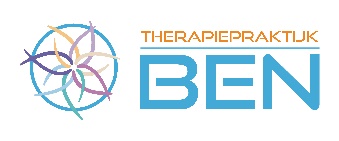 IntakeformulierWilt u zo vriendelijk zijn dit formulier voor aanvang van het intakegesprek in te vullen en samen met een geldig legitimatiebewijs en pasje van uw zorgverzekering, mee te nemen naar het intakegesprek. Gegevens cliënt Naam & voorletters: ..………..…………………………………………………………………………………………………….. Roepnaam:  	…………………………………………………………………………………………………………………………..Geboortedatum: 	…….. / .…..... / ……….... Geboren te: ……………………………………….………………. Burgerlijke staat: 	gehuwd/samenwonend/ongehuwd/alleenwonend/ ……………………………* Beroep: 	 	……………………………………………………….…………………………………………………….. Adres: 	 	…………………………………………………………………………………..…………………………………….. Postcode: 	 	……………………..  Woonplaats:  …….………………………………………………………….Telefoon 	 	thuis ………………………………………….  Mobiel ……………………………………………..E-mail  	 	………………………………………………………………………………………………………………. Huisarts Naam & voorletters: …………….…………………………………………………………………………………………………..Adres: 	 	…………………………………………………………………………………………………………………………..Postcode: 	 	………………  Woonplaats:  ………………………………………………………………………..Telefoon 	 	…………………………………………… E-mail ………………………………….………………….. Verzekering Ziektekostenverzekering: ………………………………………………………………………………………………………….Polisnummer: 	……………………………..…………………(Uzovi code:……………………………..……………………..) Verwijzing Verwezen door / op aanraden van: ……………………………………………………………………………………….…. Informatie hulpvraag1.	Wat is uw hulpvraag? …………………………………………………………………………………………..………………………………………………………………………………………………………………………………………………………………………………………..…………………………………………………………………………………………..…………………………………………………………………2.	Indien er sprake is van een klacht: Wat is (zijn) uw klacht(en)………………………...............................................................................................................................………………………………………………………………………………………………………………………………………………..Hoelang heeft u deze klacht(en)?  Sinds (datum): ………………………………………………………………………………………………………………………… Aanvullende informatie: …………………………………………………………………………………………………………  3.	Welke artsen (huisarts / specialist) heeft u geraadpleegd m.b.t. deze klacht(en)? …………………………………………………………………………………………………………………………………………………..…………………………………………………………………………………………..……………………………………………………..……………………………………..…………………………………………………………………………………………..………….…………………………………………………………………………………………………………………………………………………….4.	Wat is de diagnose van de huisarts / specialist? …………………………………………………………………………………………..……………………………………………………..………………………………………………………………………………..……………………………………………………………….. 5.	Wat zijn de adviezen van de huisarts / specialist? …………………………………………………………………………………………..………………………………………………………………………………………………………………………………………………………………………………………..……………………………………………………………………………………………………………………………………………………………..6.	Bent u momenteel nog onder medische / psychologische / psychiatrische behandeling? Ja / Nee * Zo ja, bij wie? a.	Naam & voorletters: ……………………………………………………………………………………………………Functie: ………………………………………………………..…., te ……………………………………………………………….. Diagnose: ……………………………………………………………………………………………………………………………….. b.	Naam & voorletters: ………………………………………………………………………………………………........ Functie: ……………………………………………………………..., te …………………………………………………………….. Diagnose: ………………………………………………………………………………………………………………………………… 7.	Wat is het resultaat van de gevolgde behandelingen tot nu toe? …………………………………………………………………………………………...…………………………………………………………………………………………..................…………………………………………………………………………………………... …………………………………………………………………………………………...…………………………………………………….  8.	Wat wilt u met de komende behandeling bereiken? …………………………………………………………………………………….………………………………………………………………………………………..……………………………………………………………………………………….……………………………………………………………………………………………………………………………………………………………………………. 9.	Gebruikt u medicijnen? Ja / Nee * Zo ja, welke medicijnen en waarvoor? …………………………………………………………………………………………...…………………………………………………………………………………………...…………………………………………………………………………………………..................10.	Opmerkingen / nadere informatie (eventueel onder vermelding bijlagen): …………………………………………………………………………………………...…………………………………………………………………………………………..................…………………………………………………………………………………………... Volledig en naar waarheid ingevuld, Datum: ……… / ………… / …………..  	Plaats: …………………………………………………………………………….Handtekening: ………………………………………………………………………………………………………………………….Naam & voorletters: …………………………………………………………………………………………………………………